20.05.2020r.Zobacz, mamo!Drodzy Rodzice i Dzieci!W dniu dzisiejszym będziemy zastanawiać się co możemy ofiarować rodzicom z okazji ich święta, słuchać opowiadania i rozmawiać na temat jego treści. Rozwijać sprawność ruchową poprzez wykonywanie ćwiczeń i zabaw ruchowych.Propozycje zabaw: Zestaw Ćwiczeń Porannych: „Mamo, zobacz, jacy jesteśmy sprawni!”Jestem sprawny – zabawa ruchowa.Dzieci wykonują skłon w przód, układają woreczki na podłodze i prostują się. Następnie wykonują kolejny skłon, chwytają woreczki w dłonie i podnoszą je nad głowę. Ćwiczenie należy powtórzyć osiem razyJestem sprytny – zabawa ruchowa.Każde dziecko trzyma woreczek w jednej dłoni i rozkłada wyprostowane ręce na boki. Następnie unosi nogę ugiętą w kolanie i przekłada woreczek pod kolanem do drugiej dłoni. Wraca do pozycji wyjściowej, trzymając woreczek w drugiej dłoni. Ćwiczenie należy powtórzyć osiem razy.Jestem skoordynowany – zabawa ruchowa.Dzieci przekładają woreczki z dłoni do dłoni wokół bioder, raz z przodu, a raz z tyłu. Ćwiczenie należypowtórzyć osiem razy.Tak pracuje mój brzuszek – zabawa ruchowa.Dzieci układają się na plecach na dywanie. Układają sobie woreczki na brzuchach. Na sygnał napinająmięśnie brzucha w taki sposób, aby woreczki uniosły się w górę. Po chwili rozluźniają mięśnie. Ćwiczenie należy powtórzyć osiem razy.Mam prosty kręgosłup – zabawa ruchowa.Dzieci układają sobie woreczki na głowach i prostują kręgosłup. Spacerują swobodnie po całej sali z woreczkami na głowie. Jeżeli woreczek upadnie, można go podnieść, chwytając palcami stóp.Potrafię odpoczywać – zabawa relaksacyjna.Dzieci układają woreczki na podłodze. Następnie kładą się na plecach i każde układa głowę na woreczku (jak na poduszce). Dzieci zamykają oczy i przez chwilę wyobrażają sobie, że leżą w ciepłym i przytulnym łóżku.Wykonują wdech nosem i wydech ustami.Co można ofiarować rodzicom? – rozmowa kierowana.Dzieci zastanawiają się, jakie prezentylubią otrzymywać, czy prezentami mogą byćwyłącznie przedmioty kupione w sklepie, czy możnaofiarować też coś, co wykonamy sami, czy możeto być coś niematerialnego, np. wiersz, piosenka,                                      taniec. Dzieci wspólnie zastanawiają się, jakieprezenty chcieliby otrzymać rodzice.Mamo, mamo, zobacz! – słuchanie opowiadania„Zobacz, mamo!” Magdaleny Ledwoń.Zobacz mamo!Króliczek namalował obrazek. „Jest taki piękny jakmoja mama” – pomyślał i natychmiast postanowiłpokazać go mamie. Zabrał malowidło ze stolikai pokicał do kuchni, gdzie mama przygotowywałana podwieczorek ciasto marchewkowe. „Mamo,mamo zobacz! Ten obrazek namalowałem dlaciebie!” – krzyczał już z korytarza. Mama odwróciłasię i rzuciła okiem na dzieło synka. „Piękny –powiedziała – co się na nim znajduje?” „Ogródek.Z kwiatami. Taki jak twój” – dopowiedział dumnyze swego dzieła króliczek.Królicza mama uśmiechnęła się. A Króliczekprzypomniał sobie, że w ogrodzie, tuż obok kapusty,rosną piękne kwiaty, które mama zasadziła wiosną.Może z nich zrobić wspaniały bukiet. Wypadłz domu niczym strzała, zanim mama zdążyła kiwnąćgłową, że zgadza się na jego wyjście na dwór.Po chwili Króliczek wpadł do kuchni niosąc pełnenaręcza kwiatów. „Mamo, mamo zobacz! Te kwiatysą dla ciebie”. Mama odwróciła się do synka,a na jej twarzy widać było zmieszanie. Nie wiedziała,czy dziękować mu za prezent, czy nakrzyczećna niego za błoto na dywanie, które przyniósłna łapkach z ogródka i za wyrwanie jej ulubionychkonwalii, wprost z rabatki przed domem.Ale Króliczek, nie zwracając uwagi na minęmamusi, podbiegł do zlewu, napełnił wodą słoik,który mama włożyła do zmywarki i wcisnąłdo niego kwiaty.                                                                              „Mamo, mamo zobacz, jaki jestem szybki” zdążyłjeszcze krzyknąć zanim wypadł z domu z powrotemna podwórko. A mama? A mama zobaczyła swojeulubione kwiaty wciśnięte niedbale w brudny słoikpo marynowanej marchewce z dzisiejszego obiadu,błoto z ogródka na podłodze, plamy z farb w przedpokoju,które spłynęły z Króliczkowego obrazka,gdy niósł go do kuchni. Nie mówiąc już o tym,że zobaczyła w pokoju synka rozrzucone na stolikuplakatówki i pędzle, a w ogrodzie podeptaną rabatkęz konwaliami.„Króliczku, synku, zobacz!” – zawołała mama,gdy tylko otrząsnęła się z szoku. „A co?” – synekstrzygnął długimi uszami i nasłuchiwał z drugiegokońca ogrodu. „Pokażę ci, jaką zrobiłeś mi niespodziankę”– odpowiedziała mamusia. A wy jakmyślicie, czy ta niespodzianka sprawiła mamusiKróliczka radość?Magdalena Ledwoń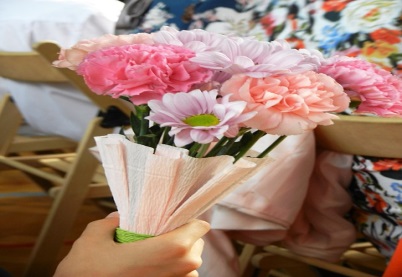 Miłe niespodzianki – rozmowa na podstawie wysłuchanego opowiadania.Dzieci zastanawiają się, dlaczego mamusia nieucieszyła się z niespodzianek przygotowanych dlaniej przez synka. Próbują powiedzieć, co Króliczekpowinien zrobić, żeby mama cieszyła się jednakz prezentu, który od niego dostała. Rodzic prosi,żeby dziecko zastanowiło się, czy mu też czasamizdarza się zrobić coś, co zamiast ucieszyć mamę,sprawia jej przykrość. Dzieci ustalają, dlaczegotak się dzieje (bo np. jesteśmy nieuważni, przysparzamymamie pracy) i co należy wtedy zrobić(np. przeprosić, porozmawiać, przytulić się, pomócw sprzątaniu).Propozycja zabawy dla dzieci chętnych;To lubię robić z moją rodziną! – rysowanie obrazków na określony temat.Dzieci rysują swoje rodziny, wykorzystując kredkipastelowe. Mogą spróbować przedstawić na rysunkuto, co najbardziej lubią robić z mamą i tatą.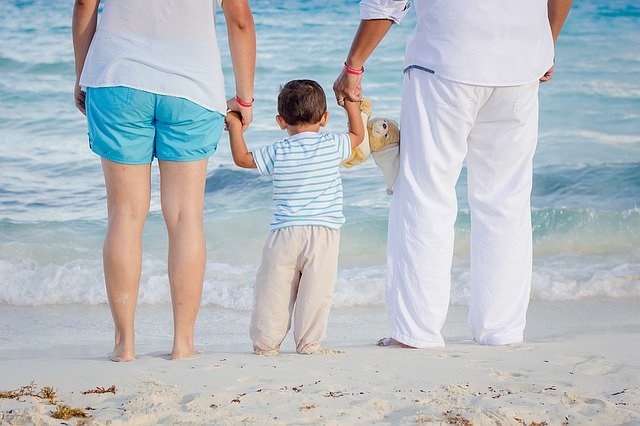 Źródła:
,,Dzieciaki w akcji" Książka Nauczyciela, Wydawnictwo Nowa Era
ŻYCZYMY MIŁEJ ZABAWY!